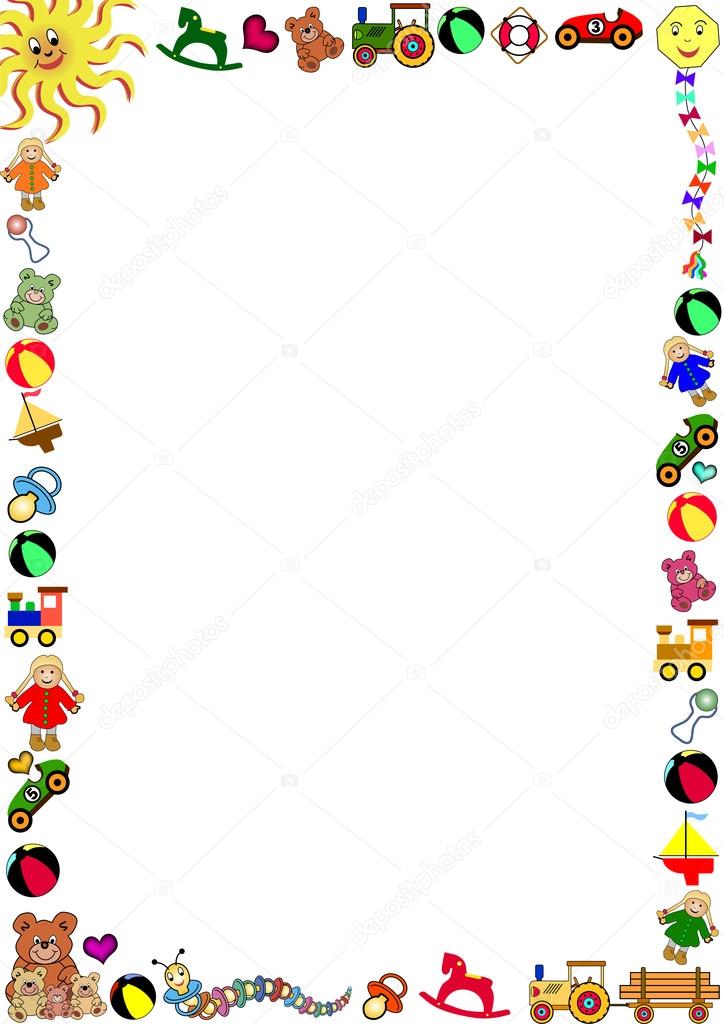 Консультация для родителей: «Роль родителей в развитии речи детей» Все родители хотят, чтобы их дети росли здоровыми и хорошо развивались. Каждый ребенок уникален и неповторим. Важным вопросом развития для родителей является речевое развитие, которым нужно заниматься не только в детском саду, но и дома!На что следует обратить внимание, как правильно помочь ребенку?1.Особое внимание следует обратить на слух.Слуху принадлежит важная роль в овладении ребенком речь, в правильном усвоении звуков. Слыша речь, отдельные слова, звуки ребенок сам начинает их произносить. Даже при незначительном снижении слуха, ребенок лишается возможности нормально воспринимать речь. Поэтому родителям очень важно обращать внимание на развитие слуха малыша. Следует оберегать слух ребенка от постоянных сильных звуковых воздействий (громко включенных телевизоров магнитофонов, радио), а при заболевании органов слуха, лечить их не только домашними средствами, а в медицинских учреждениях.2. Родители должны беречь неокрепший речевой аппарат ребенка, не допускать очень громкой речи, особенно в холодную погоду, приучать дышать через нос, предупреждать хронический насморк.3. Взрослые могут помочь своему ребенку и овладеть правильным звукопроизношением, но не следует форсировать речевое развитие. Вредно нагружать малыша сложным речевым материалом, заучивать сложные стихи, заставлять ребенка произносить звуки, которые в силу неподготовленности речевого аппарата ему еще не доступы.4.Родители просто обязаны знать, какое значение для ребенка имеет речь взрослого, а именно как нужно разговаривать с маленькими детьми. Они должны говорить правильно, не искажая слов, четко произносить каждый звук, не торопиться, не съедать слогов и окончаний слов. Родители должны приучать малыша смотреть прямо на говорящего, тогда он легче перенимает артикуляцию взрослого.Ограничьте просмотры мультфильмов с участием монстров ужастиков, где при переводе звучит искаженный голос, лучше почитайте сказку, правильно поставленным голосом, рассмотрите картинки, нарисуйте с ним сказку.5.Необходимо весьма осторожно относиться к раннему введению иностранных языков, если у него проблемы с родным языком или речь находится на стадии формирования, то не стоит усугублять его проблемы.Участие семьи в речевом развитии начинается с приходом ребенка в детский сад. Все усилия педагогов без помощи родителей будут недостаточны.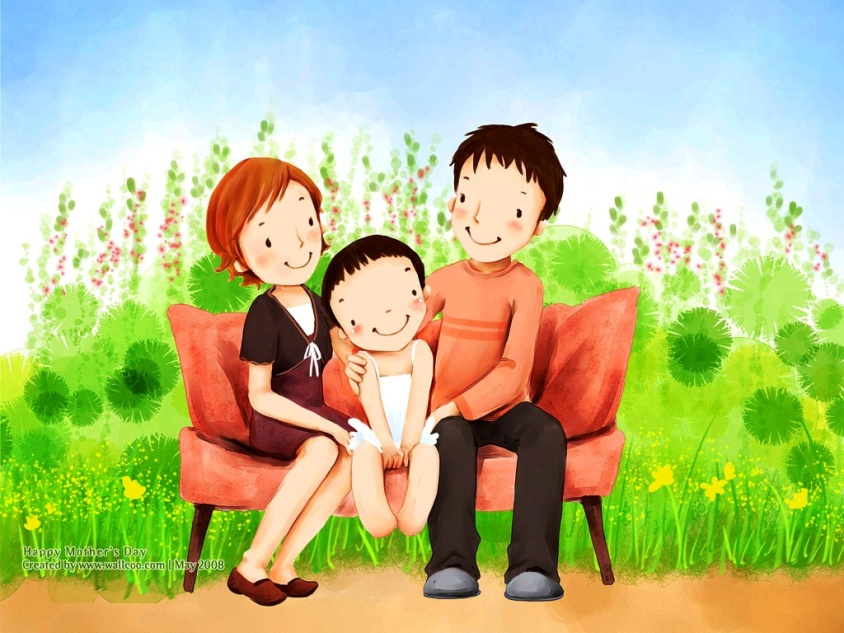 